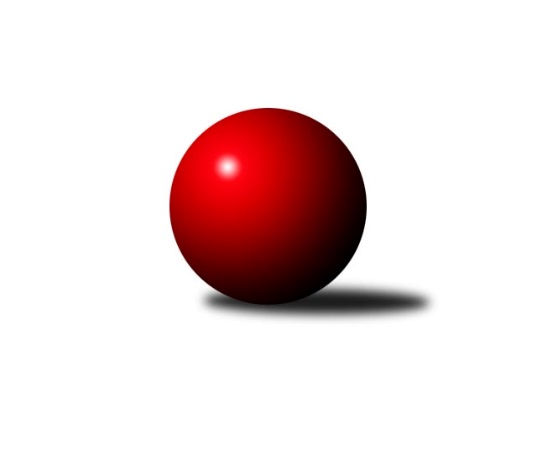 Č.13Ročník 2012/2013	19.1.2013Nejlepšího výkonu v tomto kole: 3349 dosáhlo družstvo: TJ Horní Benešov ˝A˝3. KLM C 2012/2013Výsledky 13. kolaSouhrnný přehled výsledků:TJ Spartak Přerov ˝B˝	- TJ Sokol Bohumín ˝A˝	8:0	3274:3103	14.0:10.0	19.1.HKK Olomouc ˝B˝	- TJ Tatran Litovel ˝A˝	6:2	3148:3081	11.0:13.0	19.1.TJ Horní Benešov ˝A˝	- TJ  Krnov ˝A˝	8:0	3349:3107	19.0:5.0	19.1.TJ Sokol Michálkovice ˝A˝	- KK Zábřeh ˝B˝	6:2	3015:2932	14.0:10.0	19.1.TJ Sokol Chvalíkovice ˝A˝	- SKK Ostrava ˝A˝	3:5	2987:2996	12.0:12.0	19.1.Sokol Přemyslovice˝A˝	- SK Camo Slavičín ˝A˝	6:2	3235:3213	13.5:10.5	19.1.Tabulka družstev:	1.	TJ Horní Benešov ˝A˝	13	9	2	2	73.0 : 31.0 	181.0 : 131.0 	 3246	20	2.	TJ Spartak Přerov ˝B˝	13	9	1	3	65.0 : 39.0 	169.5 : 142.5 	 3158	19	3.	Sokol Přemyslovice˝A˝	13	7	3	3	58.0 : 46.0 	156.5 : 155.5 	 3089	17	4.	KK Zábřeh ˝B˝	13	8	0	5	57.0 : 47.0 	157.0 : 155.0 	 3134	16	5.	SKK Ostrava ˝A˝	13	6	2	5	53.0 : 51.0 	164.0 : 148.0 	 3092	14	6.	SK Camo Slavičín ˝A˝	13	5	3	5	50.5 : 53.5 	148.0 : 164.0 	 3140	13	7.	TJ Tatran Litovel ˝A˝	13	6	0	7	48.5 : 55.5 	166.0 : 146.0 	 3108	12	8.	TJ Sokol Bohumín ˝A˝	13	6	0	7	48.0 : 56.0 	159.5 : 152.5 	 3067	12	9.	HKK Olomouc ˝B˝	13	5	0	8	47.5 : 56.5 	145.0 : 167.0 	 3109	10	10.	TJ Sokol Michálkovice ˝A˝	13	5	0	8	47.0 : 57.0 	152.0 : 160.0 	 3091	10	11.	TJ  Krnov ˝A˝	13	4	1	8	46.5 : 57.5 	140.5 : 171.5 	 3105	9	12.	TJ Sokol Chvalíkovice ˝A˝	13	2	0	11	30.0 : 74.0 	133.0 : 179.0 	 3073	4Podrobné výsledky kola:	 TJ Spartak Přerov ˝B˝	3274	8:0	3103	TJ Sokol Bohumín ˝A˝	Petr Vácha	143 	 139 	 158 	127	567 	 2:2 	 559 	 142	141 	 144	132	Fridrich Péli	Ondřej Topič	147 	 150 	 125 	143	565 	 2:2 	 545 	 124	122 	 146	153	Petr Kuttler	Vladimír Mánek	127 	 140 	 144 	129	540 	 3:1 	 502 	 131	117 	 127	127	Štefan Dendis	Vojtěch Venclík	116 	 141 	 143 	130	530 	 3:1 	 477 	 114	121 	 111	131	Aleš Kohutek	Jiří Divila st.	132 	 123 	 126 	143	524 	 2:2 	 495 	 98	121 	 131	145	Pavel Niesyt	Jiří Hradílek *1	130 	 126 	 138 	154	548 	 2:2 	 525 	 142	130 	 131	122	Vladimír Šipularozhodčí: střídání: *1 od 72. hodu Milan KandaNejlepší výkon utkání: 567 - Petr Vácha	 HKK Olomouc ˝B˝	3148	6:2	3081	TJ Tatran Litovel ˝A˝	Leopold Jašek	148 	 125 	 135 	123	531 	 2:2 	 527 	 132	138 	 136	121	Jiří Fiala	Libor Čermák	147 	 135 	 135 	126	543 	 2:2 	 535 	 150	128 	 137	120	Kamil Axman	Jiří Kropáč *1	113 	 131 	 120 	131	495 	 0:4 	 525 	 118	132 	 134	141	David Čulík	Dušan Říha	139 	 127 	 130 	137	533 	 3:1 	 498 	 107	138 	 119	134	Miroslav Talášek	Josef Šrámek	135 	 138 	 128 	131	532 	 3:1 	 470 	 102	115 	 136	117	Jakub Mokoš	Jan Tögel	142 	 129 	 126 	117	514 	 1:3 	 526 	 112	142 	 132	140	Jiří Čamekrozhodčí: střídání: *1 od 65. hodu Radek MalíšekNejlepší výkon utkání: 543 - Libor Čermák	 TJ Horní Benešov ˝A˝	3349	8:0	3107	TJ  Krnov ˝A˝	Miroslav Petřek ml.	134 	 135 	 134 	141	544 	 4:0 	 498 	 114	134 	 125	125	Martin Koraba	Kamil Kubeša	135 	 146 	 140 	132	553 	 3:1 	 537 	 131	134 	 116	156	Bedřich Pluhař	Bohuslav Čuba	141 	 157 	 140 	136	574 	 3:1 	 545 	 139	145 	 144	117	Vlastimil Kotrla	Zdeněk Černý	148 	 128 	 140 	143	559 	 2:2 	 520 	 110	130 	 132	148	Martin Weiss	Zbyněk Černý	134 	 139 	 149 	144	566 	 3:1 	 510 	 150	118 	 110	132	Jaromír Martiník	Tomáš Černý	137 	 136 	 136 	144	553 	 4:0 	 497 	 119	119 	 129	130	Marek Veselýrozhodčí: Nejlepší výkon utkání: 574 - Bohuslav Čuba	 TJ Sokol Michálkovice ˝A˝	3015	6:2	2932	KK Zábřeh ˝B˝	Michal Zych	121 	 140 	 110 	113	484 	 0:4 	 544 	 130	141 	 146	127	Milan Šula	Petr Řepecký	127 	 123 	 127 	139	516 	 3:1 	 484 	 132	114 	 108	130	Josef Karafiát	Tomáš Rechtoris	113 	 146 	 128 	112	499 	 3:1 	 468 	 105	117 	 117	129	Miloslav Compel	Petr Jurášek	119 	 129 	 116 	133	497 	 1:3 	 498 	 121	119 	 118	140	Václav Švub	Josef Linhart	122 	 143 	 132 	130	527 	 4:0 	 468 	 104	133 	 118	113	Jiří Michálek	Josef Jurášek	129 	 110 	 122 	131	492 	 3:1 	 470 	 111	122 	 116	121	Michal Albrechtrozhodčí: Nejlepší výkon utkání: 544 - Milan Šula	 TJ Sokol Chvalíkovice ˝A˝	2987	3:5	2996	SKK Ostrava ˝A˝	Josef Hendrych	124 	 114 	 128 	115	481 	 2:2 	 493 	 108	136 	 122	127	Pavel Gerlich	David Hendrych	139 	 130 	 97 	124	490 	 2:2 	 462 	 119	115 	 101	127	Radek Foltýn	Vladimír Valenta	134 	 130 	 136 	131	531 	 3:1 	 487 	 119	135 	 114	119	Miroslav Pytel	Radek Hendrych	121 	 120 	 130 	117	488 	 0:4 	 547 	 147	128 	 135	137	Jiří Trnka	Martin Šumník	122 	 120 	 125 	136	503 	 4:0 	 472 	 119	116 	 121	116	Vladimír Korta	Jakub Hendrych	129 	 131 	 119 	115	494 	 1:3 	 535 	 128	141 	 143	123	Petr Holasrozhodčí: Nejlepší výkon utkání: 547 - Jiří Trnka	 Sokol Přemyslovice˝A˝	3235	6:2	3213	SK Camo Slavičín ˝A˝	Jiří Zezulka st.	127 	 129 	 139 	137	532 	 1:3 	 566 	 157	140 	 127	142	Pavel Sláma	Radek Grulich	131 	 126 	 128 	110	495 	 0.5:3.5 	 534 	 142	126 	 143	123	Zdeněk Gajda	Vojtěch Jurníček	132 	 150 	 139 	133	554 	 4:0 	 526 	 129	136 	 130	131	Jakub Pekárek	Zdeněk Peč	143 	 134 	 128 	143	548 	 2:2 	 538 	 147	128 	 130	133	Rostislav Gorecký	Milan Zezulka	150 	 123 	 135 	131	539 	 4:0 	 501 	 126	121 	 129	125	Libor Pekárek ml.	Eduard Tomek	127 	 152 	 151 	137	567 	 2:2 	 548 	 128	136 	 157	127	Karel Ivanišrozhodčí: Nejlepší výkon utkání: 567 - Eduard TomekPořadí jednotlivců:	jméno hráče	družstvo	celkem	plné	dorážka	chyby	poměr kuž.	Maximum	1.	Kamil Kubeša 	TJ Horní Benešov ˝A˝	547.90	370.9	177.0	3.1	6/6	(578)	2.	Miroslav Petřek  ml.	TJ Horní Benešov ˝A˝	546.88	370.0	176.9	4.0	5/6	(580)	3.	Tomáš Černý 	TJ Horní Benešov ˝A˝	545.78	366.8	178.9	3.6	4/6	(590)	4.	Zbyněk Černý 	TJ Horní Benešov ˝A˝	544.04	357.5	186.5	1.8	6/6	(576)	5.	Michal Zych 	TJ Sokol Michálkovice ˝A˝	541.28	369.5	171.8	6.1	5/5	(585)	6.	Zdeněk Černý 	TJ Horní Benešov ˝A˝	541.02	363.8	177.2	5.0	6/6	(561)	7.	Milan Kanda 	TJ Spartak Přerov ˝B˝	535.79	357.9	177.9	3.2	6/6	(610)	8.	Milan Šula 	KK Zábřeh ˝B˝	535.64	357.7	177.9	3.4	6/6	(563)	9.	Petr Holas 	SKK Ostrava ˝A˝	535.54	361.1	174.5	4.0	8/8	(563)	10.	Jiří Trnka 	SKK Ostrava ˝A˝	535.04	350.8	184.3	3.0	8/8	(585)	11.	Karel Ivaniš 	SK Camo Slavičín ˝A˝	535.03	359.6	175.4	5.1	7/7	(608)	12.	Vojtěch Venclík 	TJ Spartak Přerov ˝B˝	534.77	358.5	176.3	3.6	6/6	(582)	13.	Pavel Sláma 	SK Camo Slavičín ˝A˝	533.03	356.2	176.9	5.4	6/7	(592)	14.	Bohuslav Čuba 	TJ Horní Benešov ˝A˝	532.15	353.7	178.5	2.5	6/6	(579)	15.	Bedřich Pluhař 	TJ  Krnov ˝A˝	531.67	361.8	169.9	4.1	7/7	(582)	16.	Jiří Čamek 	TJ Tatran Litovel ˝A˝	531.16	355.4	175.8	3.7	8/8	(563)	17.	Martin Šumník 	TJ Sokol Chvalíkovice ˝A˝	531.00	364.6	166.4	6.2	7/7	(576)	18.	Jiří Michálek 	KK Zábřeh ˝B˝	530.81	365.2	165.6	8.5	6/6	(570)	19.	Michal Albrecht 	KK Zábřeh ˝B˝	529.00	351.8	177.2	4.7	6/6	(603)	20.	Petr Vácha 	TJ Spartak Přerov ˝B˝	527.30	354.8	172.5	4.1	6/6	(576)	21.	Milan Zezulka 	Sokol Přemyslovice˝A˝	526.83	354.0	172.8	3.9	5/5	(562)	22.	Jiří Divila st. 	TJ Spartak Přerov ˝B˝	526.70	359.6	167.1	6.1	5/6	(584)	23.	Rostislav Gorecký 	SK Camo Slavičín ˝A˝	526.49	356.3	170.1	2.9	7/7	(557)	24.	Vojtěch Jurníček 	Sokol Přemyslovice˝A˝	526.25	356.8	169.4	4.7	4/5	(561)	25.	Petr Kuttler 	TJ Sokol Bohumín ˝A˝	525.83	350.2	175.7	4.5	6/6	(547)	26.	Kamil Axman 	TJ Tatran Litovel ˝A˝	525.64	359.1	166.6	5.5	7/8	(568)	27.	Petr Dankovič 	TJ Horní Benešov ˝A˝	524.75	347.9	176.8	2.6	4/6	(543)	28.	Jiří Kropáč 	HKK Olomouc ˝B˝	524.71	352.6	172.1	6.0	6/7	(570)	29.	Josef Linhart 	TJ Sokol Michálkovice ˝A˝	524.13	356.5	167.6	3.6	4/5	(543)	30.	Milan Sekanina 	HKK Olomouc ˝B˝	523.93	355.4	168.5	6.0	7/7	(552)	31.	Vladimír Valenta 	TJ Sokol Chvalíkovice ˝A˝	523.52	358.0	165.5	7.2	6/7	(574)	32.	Eduard Tomek 	Sokol Přemyslovice˝A˝	523.48	352.2	171.3	4.7	5/5	(567)	33.	Martin Weiss 	TJ  Krnov ˝A˝	522.52	352.7	169.8	7.2	5/7	(539)	34.	Jaromír Martiník 	TJ  Krnov ˝A˝	522.27	356.4	165.9	5.1	7/7	(591)	35.	Petr Řepecký 	TJ Sokol Michálkovice ˝A˝	520.96	353.1	167.8	4.6	5/5	(548)	36.	Jiří Zimek 	SK Camo Slavičín ˝A˝	520.72	351.4	169.4	6.5	6/7	(553)	37.	Jiří Zezulka st. 	Sokol Přemyslovice˝A˝	520.65	354.5	166.1	5.1	5/5	(575)	38.	Jakub Hendrych 	TJ Sokol Chvalíkovice ˝A˝	519.86	358.8	161.0	5.0	6/7	(547)	39.	David Čulík 	TJ Tatran Litovel ˝A˝	519.67	352.4	167.3	5.9	8/8	(562)	40.	Martin Koraba 	TJ  Krnov ˝A˝	518.31	352.3	166.0	6.0	6/7	(586)	41.	Jakub Pekárek 	SK Camo Slavičín ˝A˝	517.92	349.8	168.2	4.6	6/7	(556)	42.	Pavel Gerlich 	SKK Ostrava ˝A˝	517.72	351.0	166.8	5.8	6/8	(547)	43.	Dušan Říha 	HKK Olomouc ˝B˝	516.83	355.1	161.7	5.9	7/7	(545)	44.	Fridrich Péli 	TJ Sokol Bohumín ˝A˝	516.81	349.0	167.8	6.4	6/6	(559)	45.	David Hendrych 	TJ Sokol Chvalíkovice ˝A˝	516.53	347.0	169.5	4.9	7/7	(559)	46.	Libor Pekárek ml. 	SK Camo Slavičín ˝A˝	516.44	356.3	160.1	4.9	6/7	(542)	47.	Josef Karafiát 	KK Zábřeh ˝B˝	516.34	355.7	160.7	7.1	5/6	(563)	48.	Radek Malíšek 	HKK Olomouc ˝B˝	515.93	352.5	163.4	6.7	5/7	(554)	49.	Zdeněk Gajda 	SK Camo Slavičín ˝A˝	515.75	353.4	162.3	5.3	6/7	(556)	50.	Miroslav Talášek 	TJ Tatran Litovel ˝A˝	515.67	345.8	169.9	4.8	6/8	(539)	51.	Petr Vaněk 	TJ  Krnov ˝A˝	515.33	354.4	160.9	7.4	6/7	(541)	52.	Vlastimil Kotrla 	TJ  Krnov ˝A˝	514.41	349.4	165.0	6.0	7/7	(550)	53.	Leopold Jašek 	HKK Olomouc ˝B˝	513.80	349.8	164.0	6.0	5/7	(550)	54.	Václav Švub 	KK Zábřeh ˝B˝	513.69	355.1	158.6	7.5	6/6	(542)	55.	Josef Hendrych 	TJ Sokol Chvalíkovice ˝A˝	513.16	346.7	166.4	4.1	5/7	(553)	56.	Aleš Kohutek 	TJ Sokol Bohumín ˝A˝	513.14	353.4	159.7	6.1	6/6	(549)	57.	Václav Hrejzek 	TJ Sokol Michálkovice ˝A˝	512.16	343.5	168.7	5.3	5/5	(557)	58.	Zdeněk Peč 	Sokol Přemyslovice˝A˝	511.91	352.4	159.5	6.4	4/5	(564)	59.	Tomáš Rechtoris 	TJ Sokol Michálkovice ˝A˝	509.96	358.7	151.3	6.4	4/5	(542)	60.	Miloslav Compel 	KK Zábřeh ˝B˝	509.75	354.3	155.5	9.0	4/6	(538)	61.	Vladimír Šipula 	TJ Sokol Bohumín ˝A˝	507.87	348.6	159.2	7.4	5/6	(536)	62.	Štefan Dendis 	TJ Sokol Bohumín ˝A˝	505.39	343.6	161.8	6.3	6/6	(537)	63.	Jiří Fiala 	TJ Tatran Litovel ˝A˝	503.43	343.7	159.7	6.5	6/8	(538)	64.	Vladimír Korta 	SKK Ostrava ˝A˝	501.29	340.4	160.9	5.5	8/8	(541)	65.	Radek Hendrych 	TJ Sokol Chvalíkovice ˝A˝	501.10	345.2	156.0	9.5	5/7	(551)	66.	Radek Foltýn 	SKK Ostrava ˝A˝	500.88	340.4	160.4	7.7	8/8	(533)	67.	Pavel Niesyt 	TJ Sokol Bohumín ˝A˝	498.73	350.6	148.1	8.8	5/6	(559)	68.	Josef Jurášek 	TJ Sokol Michálkovice ˝A˝	497.16	350.4	146.7	8.4	5/5	(533)	69.	Petr Jurášek 	TJ Sokol Michálkovice ˝A˝	493.50	343.9	149.6	9.9	4/5	(539)	70.	Milan Dvorský 	Sokol Přemyslovice˝A˝	492.30	343.1	149.3	9.5	4/5	(548)		Tomáš Dražil 	KK Zábřeh ˝B˝	556.75	364.0	192.8	3.0	2/6	(563)		Petr Pavelka ml 	TJ Spartak Přerov ˝B˝	546.33	366.2	180.1	3.6	3/6	(576)		Vladimír Mánek 	TJ Spartak Přerov ˝B˝	544.83	366.5	178.3	2.8	2/6	(598)		Libor Čermák 	HKK Olomouc ˝B˝	541.00	363.0	178.0	4.8	3/7	(559)		Jiří Kráčmar 	TJ Tatran Litovel ˝A˝	541.00	375.0	166.0	7.0	1/8	(541)		Ondřej Topič 	TJ Spartak Přerov ˝B˝	540.50	371.5	169.0	7.0	1/6	(565)		Josef Šrámek 	HKK Olomouc ˝B˝	536.33	357.3	179.0	4.0	3/7	(548)		Roman Beinhauer 	TJ Sokol Chvalíkovice ˝A˝	535.00	353.0	182.0	4.0	1/7	(535)		Petr Axman 	TJ Tatran Litovel ˝A˝	530.07	357.7	172.3	2.9	5/8	(562)		Jaroslav Krejčí 	TJ Spartak Přerov ˝B˝	530.00	369.5	160.5	4.0	2/6	(534)		Aleš Staněk 	TJ Sokol Chvalíkovice ˝A˝	527.00	356.0	171.0	4.0	1/7	(527)		Jan Tögel 	HKK Olomouc ˝B˝	524.42	358.0	166.4	7.4	4/7	(565)		Jiří Divila ml. 	TJ Spartak Přerov ˝B˝	523.67	352.7	171.0	5.3	3/6	(563)		Stanislav Beňa  st.	TJ Spartak Přerov ˝B˝	522.50	352.5	170.0	4.2	3/6	(533)		Jakub Mokoš 	TJ Tatran Litovel ˝A˝	517.13	354.8	162.4	4.5	4/8	(569)		Libor Tkáč 	SKK Ostrava ˝A˝	516.11	355.2	160.9	7.1	3/8	(524)		Miroslav Ondrouch 	Sokol Přemyslovice˝A˝	511.75	357.0	154.8	7.8	2/5	(519)		Jiří Jedlička 	TJ  Krnov ˝A˝	511.56	344.8	166.8	5.6	3/7	(531)		Miroslav Pytel 	SKK Ostrava ˝A˝	511.00	358.6	152.4	8.1	4/8	(581)		Pavel Močár 	Sokol Přemyslovice˝A˝	510.00	342.0	168.0	3.0	1/5	(510)		Jiří Srovnal 	KK Zábřeh ˝B˝	507.00	342.0	165.0	12.0	1/6	(507)		Roman Honl 	TJ Sokol Bohumín ˝A˝	507.00	354.0	153.0	6.0	1/6	(507)		Radek Grulich 	Sokol Přemyslovice˝A˝	505.83	343.2	162.7	7.3	3/5	(542)		Jan Sedláček 	Sokol Přemyslovice˝A˝	505.50	354.0	151.5	9.5	2/5	(555)		Aleš Čapka 	HKK Olomouc ˝B˝	501.67	339.5	162.2	6.8	2/7	(516)		Jan Körner 	KK Zábřeh ˝B˝	498.33	349.0	149.3	10.0	3/6	(503)		Marek Veselý 	TJ  Krnov ˝A˝	497.00	347.0	150.0	7.0	1/7	(497)		Jiří Hradílek 	TJ Spartak Přerov ˝B˝	495.00	343.0	152.0	9.0	1/6	(495)		Miroslav Futerko 	SKK Ostrava ˝A˝	492.33	344.7	147.7	8.7	3/8	(507)		Petr Hendrych 	TJ Sokol Chvalíkovice ˝A˝	492.00	345.5	146.5	9.3	4/7	(509)		Antonín Guman 	KK Zábřeh ˝B˝	488.33	343.8	144.5	12.7	3/6	(552)		Dalibor Vinklar 	TJ Spartak Přerov ˝B˝	486.00	341.3	144.7	6.8	2/6	(547)		Vladimír Kostka 	TJ Sokol Chvalíkovice ˝A˝	485.00	339.0	146.0	7.5	1/7	(498)		František Baleka 	TJ Tatran Litovel ˝A˝	478.00	332.7	145.3	9.3	3/8	(501)		Zdeněk Zhýbala 	TJ Sokol Michálkovice ˝A˝	461.00	327.0	134.0	15.0	1/5	(461)		Jan Chovanec 	TJ Sokol Chvalíkovice ˝A˝	459.00	334.0	125.0	12.0	1/7	(459)		David Janušík 	TJ Spartak Přerov ˝B˝	445.00	320.0	125.0	16.0	1/6	(445)Sportovně technické informace:Starty náhradníků:registrační číslo	jméno a příjmení 	datum startu 	družstvo	číslo startu
Hráči dopsaní na soupisku:registrační číslo	jméno a příjmení 	datum startu 	družstvo	Program dalšího kola:14. kolo2.2.2013	so	9:00	TJ  Krnov ˝A˝ - TJ Sokol Michálkovice ˝A˝	2.2.2013	so	10:00	SKK Ostrava ˝A˝ - Sokol Přemyslovice˝A˝	2.2.2013	so	10:00	SK Camo Slavičín ˝A˝ - TJ Spartak Přerov ˝B˝	2.2.2013	so	10:00	TJ Sokol Bohumín ˝A˝ - TJ Horní Benešov ˝A˝	2.2.2013	so	10:00	TJ Tatran Litovel ˝A˝ - TJ Sokol Chvalíkovice ˝A˝	2.2.2013	so	15:00	KK Zábřeh ˝B˝ - HKK Olomouc ˝B˝	Nejlepší šestka kola - absolutněNejlepší šestka kola - absolutněNejlepší šestka kola - absolutněNejlepší šestka kola - absolutněNejlepší šestka kola - dle průměru kuželenNejlepší šestka kola - dle průměru kuželenNejlepší šestka kola - dle průměru kuželenNejlepší šestka kola - dle průměru kuželenNejlepší šestka kola - dle průměru kuželenPočetJménoNázev týmuVýkonPočetJménoNázev týmuPrůměr (%)Výkon3xBohuslav ČubaHor.Beneš.A5743xBohuslav ČubaHor.Beneš.A108.45742xPetr VáchaSp.Přerov B5673xMilan ŠulaZábřeh B108.125441xEduard TomekPřemyslovice A5671xEduard TomekPřemyslovice A107.365672xPavel SlámaSlavičín A5663xPavel SlámaSlavičín A107.185663xZbyněk ČernýHor.Beneš.A5663xZbyněk ČernýHor.Beneš.A106.895661xOndřej TopičSp.Přerov B5654xJiří TrnkaOstrava A106.21547